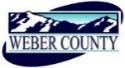 PUBLIC NOTICE is hereby given that the Board of Commissioners of Weber County, Utah will hold a regular commission meeting in the Commission Chambers at 2380 Washington Blvd., Ogden, Utah, on Tuesday, the 12th day of October 2021, commencing at 10:00 a.m.The agenda for the meeting consists of the following:Welcome- Commissioner HarveyB. 	Pledge of Allegiance- Shelly HalacyC.	Invocation- Ricky HatchD.	Thought of the Day- Commissioner HarveyE.	Consent Items-1.	Request for approval of warrants #4459-4492, #462338- 462798 in the amount of $2,442,531.74.2. 	Request for approval of purchase orders in the amount of $117,239.75.3.	Request for approval of ACH payment to US Bank in the amount of $230,360.95.4.	Request for approval of minutes for the meetings held on October 5, 2021.5.	Request for approval of new business licenses. 6.	Request for approval of new beer licenses. 7.	Request from the Weber-Morgan Health Department for approval to surplus two vehicles.8. 	Request from the Weber County Sheriff’s Offed Homeland Security for approval to surplus equipment.9.	Request for approval of amendment #3 to Agreement by and between Weber County and Securus for training portals to PoliceOne and CorrectionsOne. 10.	Request for approval of the following RAMP contracts- (projects approved in prior commission meetings)-			Ogden City- 	 		Monroe Park Field Enhancements			Ogden City- 	 		Bonneville Park Playground			Ogden City-	 		Serge Simmons Ball Field			Give Me a Chance- 	Dignity Through ArtsF.	Action Items-1.	Request for approval of a resolution of the County Commissioners of Weber County appointing members to the Weber County Recreation, Arts, Museums and Parks Committees and Advisory Board.	Presenter: Shelly Halacy2.	Request for approval of a Weber County Policy regarding Public Infrastructure Districts.	Presenter: Chris Crockett3.	Request for approval of the first reading of an Ordinance of the County Commissioners of Weber County authorizing restrictions on expressive activity.	Presenter: Chris Crockett4.	Request for approval of a contract by and between Weber County and Carolyn Perkins for indigent defense. 	Presenter: Bryan Baron	G.	Commissioner Comments-   (Stall of Fame)H.	Adjourn-CERTIFICATE OF POSTINGThe undersigned duly appointed Executive Coordinator in the County Commission Office does hereby certify that the above notice and agenda were posted as required by law this 8th day of October, 2021.																						______________________________________________											Shelly HalacyIn compliance with the Americans with Disabilities Act, persons needing auxiliary services for these meetings should call the Weber County Commission Office at 801-399-8405 at least 24 hours prior to the meeting. Information on items presented can be found by clicking highlighted words at the end of the item.